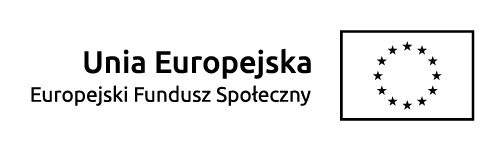 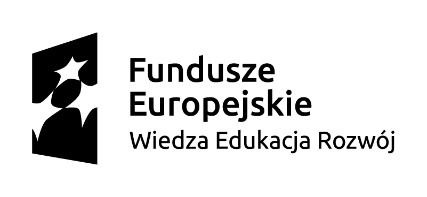 Załącznik nr 1 do Regulaminu FORMULARZ ZGŁOSZENIOWYdo udziału w realizacji projektu pt. „Tworzenie systemu sieciowego wsparcia przedsiębiorczości rodzinnej - Lokalne Centra Kompetencji Rozwoju Firm Rodzinnych”W celu wypełnienia formularza niezbędna jest znajomość treści dokumentacji rekrutacyjnej. Formularz należy wypełnić czytelnie tzn. maszynowo, komputerowo lub czytelnym pismem, zgodnie z instrukcjami umieszczonymi w poszczególnych pozycjach. Wszystkie pozycje formularza muszą zostać wypełnione. W przypadku, gdy dana pozycja nie będzie wypełniana należy wpisać: „nie dotyczy” lub przekreślić.DANE ZGŁASZAJĄCEGONazwaDane teleadresoweAdres do korespondencji (jeżeli jest inny niż w pkt I.2)Dane osób wyznaczonych do udziału w projekcieOPIS  Opis prowadzonej działalności, z podaniem informacji pozwalającej dowiedzieć się czym zajmuje się firma, ilu pracowników zatrudnia, z jakimi boryka się problemami. Jak bardzo potrzebuje wsparcia /Opis pozwoli ocenić motywację przedsiębiorstwa i potrzebę wsparcia w obszarach tematycznych w ramach projektu, tj. poprawa efektywności prowadzenia firm rodzinnych, przekazywanie kompetencji prowadzenia przedsiębiorstwa z pokolenia na pokolenie, wsparcie trwałości i konkurencyjności firm rodzinnych z  uwzględnieniem specyfiki ich działania, upowszechnienie wiedzy nt. sposobów pomiaru zysku ekonomicznego, wsparcie skutecznych procesów sukcesyjnych, wykorzystanie analizy ryzyka w przedsiębiorstwach rodzinnych/.Uwagi, które mogą mieć znaczenie przy ocenie zgłoszenia: Data: …..............................................…………………….…………………………......................………………………………........................………………..………………..(pieczęć i podpis/y osób upoważnionych)Załączniki:NazwaNazwaNIP:NIP:REGON:REGON:KRS:KRS:Forma prawna:Liczba osób spokrewnionych lub spowinowaconych ze sobą zaangażowanych w prowadzenie przedsiębiorstwa w formie / w formach:Liczba osób spokrewnionych lub spowinowaconych ze sobą zaangażowanych w prowadzenie przedsiębiorstwa w formie / w formach:Liczba osób spokrewnionych lub spowinowaconych ze sobą zaangażowanych w prowadzenie przedsiębiorstwa w formie / w formach:Liczba osób spokrewnionych lub spowinowaconych ze sobą zaangażowanych w prowadzenie przedsiębiorstwa w formie / w formach:Zatrudnienie Zatrudnienie Zatrudnienie Pomoc nieodpłatna Pomoc nieodpłatna Pomoc nieodpłatna Własność lub współwłasność Własność lub współwłasność Własność lub współwłasność Uczestnictwo w organach statutowychUczestnictwo w organach statutowychUczestnictwo w organach statutowychMiejsce prowadzonej działalności:Miejsce prowadzonej działalności:Miejsce prowadzonej działalności:Miejsce prowadzonej działalności:WojewództwoWojewództwoPowiatPowiatPowiatGminaGminaUlicaUlicanr budynkunr lokalunr lokaluMiejscowośćMiejscowośćKod pocztowyPocztaPocztaPocztaNr telefonuNr telefonuNr faksuAdres e-mailAdres e-mailAdres e-mailAdres wwwAdres wwwAdres wwwAdres wwwWojewództwoWojewództwoPowiatPowiatPowiatGminaGminaUlicaUlicanr domunr lokalunr lokaluMiejscowośćMiejscowośćKod pocztowyPocztaPocztaPocztaNr telefonuNr telefonuNr faksuAdres e-mailAdres e-mailAdres e-mailAdres wwwAdres wwwAdres wwwAdres wwwNazwisko i imięZajmowane stanowisko/funkcjaNr telefonuadres e-mailNazwisko i imięZajmowane stanowisko/funkcjaNr telefonuadres e-mailNazwa załącznikaLiczba Oświadczenie uczestnika projektu – dotyczące danych osobowych, /dla każdej zgłaszanej osoby/Dokument (np. wydruk z właściwego rejestru, tj. CEIDG, KRS), potwierdzający prowadzenie działalności gospodarczejFormularz informacji przedstawianych przy ubieganiu się o pomoc de minimisOświadczenie o otrzymanej pomocy de minimis, którego wzór określa załącznik nr 4 do regulaminuinne, jakie …..